Barranquilla February 10, 2018Brothers and SistersPRESBYTERIAN CHURCH IN TAIWANRev. Lyim Hong-Tiong, General SecretaryRev. Tan Beng-Chi, Moderator Warm greetings from the Presbyterian Church of Colombia, in solidarity with the love of Jesus Christ for the people of Taiwan.We have received your letter and heard the news of the suffering of your people because of the natural disasters you have faced. On the other side of the world, we lift our prayers for those who have been directly impacted by the earthquakes. We pray for our sister church PCT that you may continue serving as God’s instruments in consolation and support for those most in need. We are sharing this communication with each of our presbyteries and local churches so that our united prayers might be a sign that gives strength to you. In Christ,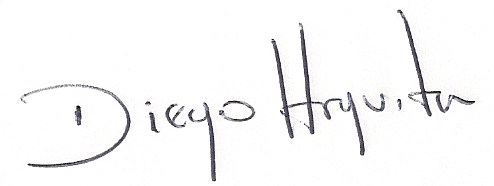 Diego I. Higuita Arango.General SecretaryPresbyterian Church of Colombia